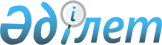 О внесении изменений в решение маслихата от 28 декабря 2022 года № 176 "О бюджетах села, сельских округов Федоровского района на 2023-2025 годы"Решение маслихата Федоровского района Костанайской области от 22 ноября 2023 года № 81
      Федоровский районный маслихат РЕШИЛ:
      1. Внести в решение маслихата "О бюджетах села, сельских округов Федоровского района на 2023-2025 годы" от 28 декабря 2022 года № 176 следующие изменения:
      пункт 1 указанного решения изложить в новой редакции:
      "1. Утвердить бюджет Банновского сельского округа Федоровского района на 2023-2025 годы согласно приложениям 1, 2 и 3 соответственно, в том числе на 2023 год в следующих объемах:
      1) доходы – 256127,5 тысячи тенге, в том числе по:
      налоговым поступлениям – 5307,0 тысяч тенге;
      неналоговым поступлениям – 0,0 тысяч тенге;
      поступлениям от продажи основного капитала – 0,0 тысяч тенге;
      поступлениям трансфертов – 250820,5 тысячи тенге;
      2) затраты – 257548,2 тысячи тенге;
      3) чистое бюджетное кредитование – 0,0 тысяч тенге, в том числе:
      бюджетные кредиты – 0,0 тысяч тенге;
      погашение бюджетных кредитов – 0,0 тысяч тенге;
      4) сальдо по операциям с финансовыми активами – 0,0 тысяч тенге;
      5) дефицит (профицит) бюджета – - 1420,7 тысячи тенге;
      6) финансирование дефицита (использование профицита) бюджета – 1420,7 тысячи тенге.";
      пункт 3 указанного решения изложить в новой редакции:
      "3. Утвердить бюджет Вишневого сельского округа Федоровского района на 2023-2025 годы согласно приложениям 4, 5 и 6 соответственно, в том числе на 2023 год в следующих объемах:
      1) доходы – 32144,0 тысяч тенге, в том числе по:
      налоговым поступлениям – 1359,0 тысяч тенге;
      неналоговым поступлениям – 16,0 тысяч тенге;
      поступлениям от продажи основного капитала – 0,0 тысяч тенге;
      поступлениям трансфертов – 30769,0 тысяч тенге;
      2) затраты – 32576,6 тысячи тенге;
      3) чистое бюджетное кредитование – 0,0 тысяч тенге, в том числе:
      бюджетные кредиты – 0,0 тысяч тенге;
      погашение бюджетных кредитов – 0,0 тысяч тенге;
      4) сальдо по операциям с финансовыми активами – 0,0 тысяч тенге;
      5) дефицит (профицит) бюджета – -432,6 тысячи тенге;
      6) финансирование дефицита (использование профицита) бюджета – 432,6 тысячи тенге.";
      пункт 5 указанного решения изложить в новой редакции:
      "5. Утвердить бюджет Воронежского сельского округа Федоровского района на 2023-2025 годы согласно приложениям 7, 8 и 9 соответственно, в том числе на 2023 год в следующих объемах:
      1) доходы – 77424,4 тысячи тенге, в том числе по:
      налоговым поступлениям – 2511,0 тысяч тенге;
      неналоговым поступлениям – 373,0 тысяч тенге;
      поступлениям от продажи основного капитала – 0,0 тысяч тенге;
      поступлениям трансфертов – 74540,4 тысячи тенге;
      2) затраты – 79388,4 тысячи тенге;
      3) чистое бюджетное кредитование – 0,0 тысяч тенге, в том числе:
      бюджетные кредиты – 0,0 тысяч тенге;
      погашение бюджетных кредитов – 0,0 тысяч тенге;
      4) сальдо по операциям с финансовыми активами – 0,0 тысяч тенге;
      5) дефицит (профицит) бюджета – -1964,0 тысяч тенге;
      6) финансирование дефицита (использование профицита) бюджета – 1964,0 тысяч тенге.";
      пункт 7 указанного решения изложить в новой редакции:
      "7. Утвердить бюджет Камышинского сельского округа Федоровского района на 2023-2025 годы согласно приложениям 10, 11 и 12 соответственно, в том числе на 2023 год в следующих объемах:
      1) доходы – 140492,2 тысячи тенге, в том числе по:
      налоговым поступлениям – 4478,0 тысяч тенге;
      неналоговым поступлениям – 149,0 тысяч тенге;
      поступлениям от продажи основного капитала – 0,0 тысяч тенге;
      поступлениям трансфертов – 135865,2 тысячи тенге;
      2) затраты – 141777,8 тысячи тенге;
      3) чистое бюджетное кредитование – 0,0 тысяч тенге, в том числе:
      бюджетные кредиты – 0,0 тысяч тенге;
      погашение бюджетных кредитов – 0,0 тысяч тенге;
      4) сальдо по операциям с финансовыми активами – 0,0 тысяч тенге;
      5) дефицит (профицит) бюджета – -1285,6 тысячи тенге;
      6) финансирование дефицита (использование профицита) бюджета – 1285,6 тысячи тенге.";
      пункт 9 указанного решения изложить в новой редакции:
      "9. Утвердить бюджет Коржинкольского сельского округа Федоровского района на 2023-2025 годы согласно приложениям 13, 14 и 15 соответственно, в том числе на 2023 год в следующих объемах:
      1) доходы – 84483,8 тысячи тенге, в том числе по:
      налоговым поступлениям – 3672,0 тысяч тенге;
      неналоговым поступлениям – 0,0 тысяч тенге;
      поступлениям от продажи основного капитала – 0,0 тысяч тенге;
      поступлениям трансфертов – 80811,8 тысячи тенге;
      2) затраты – 85416,6 тысячи тенге;
      3) чистое бюджетное кредитование – 0,0 тысяч тенге, в том числе:
      бюджетные кредиты – 0,0 тысяч тенге;
      погашение бюджетных кредитов – 0,0 тысяч тенге;
      4) сальдо по операциям с финансовыми активами – 0,0 тысяч тенге;
      5) дефицит (профицит) бюджета – -932,8 тысячи тенге;
      6) финансирование дефицита (использование профицита) бюджета – 932,8 тысячи тенге.";
      пункт 11 указанного решения изложить в новой редакции:
      "11. Утвердить бюджет Косаральского сельского округа Федоровского района на 2023-2025 годы согласно приложениям 16, 17 и 18 соответственно, в том числе на 2023 год в следующих объемах:
      1) доходы – 113092,0 тысяч тенге, в том числе по:
      налоговым поступлениям – 2302,0 тысяч тенге;
      неналоговым поступлениям – 56,0 тысяч тенге;
      поступлениям от продажи основного капитала – 0,0 тысяч тенге;
      поступлениям трансфертов – 110734,0 тысяч тенге;
      2) затраты – 114464,1 тысячи тенге;
      3) чистое бюджетное кредитование – 0,0 тысяч тенге, в том числе:
      бюджетные кредиты – 0,0 тысяч тенге;
      погашение бюджетных кредитов – 0,0 тысяч тенге;
      4) сальдо по операциям с финансовыми активами – 0,0 тысяч тенге;
      5) дефицит (профицит) бюджета – -1372,1 тысячи тенге;
      6) финансирование дефицита (использование профицита) бюджета – 1372,1 тысячи тенге.";
      пункт 13 указанного решения изложить в новой редакции:
      "13. Утвердить бюджет Костряковского сельского округа Федоровского района на 2023-2025 годы согласно приложениям 19, 20 и 21 соответственно, в том числе на 2023 год в следующих объемах:
      1) доходы – 99267,4 тысячи тенге, в том числе по:
      налоговым поступлениям – 4228,0 тысяч тенге;
      неналоговым поступлениям – 0,0 тысяч тенге;
      поступлениям от продажи основного капитала – 0,0 тысяч тенге;
      поступлениям трансфертов – 95039,4 тысячи тенге;
      2) затраты – 99685,7 тысячи тенге;
      3) чистое бюджетное кредитование – 0,0 тысяч тенге, в том числе:
      бюджетные кредиты – 0,0 тысяч тенге;
      погашение бюджетных кредитов – 0,0 тысяч тенге;
      4) сальдо по операциям с финансовыми активами – 0,0 тысяч тенге;
      5) дефицит (профицит) бюджета – -418,3 тысячи тенге;
      6) финансирование дефицита (использование профицита) бюджета – 418,3 тысячи тенге.";
      пункт 15 указанного решения изложить в новой редакции:
      "15. Утвердить бюджет Ленинского сельского округа Федоровского района на 2023-2025 годы согласно приложениям 22, 23 и 24 соответственно, в том числе на 2023 год в следующих объемах:
      1) доходы – 186415,8 тысячи тенге, в том числе по:
      налоговым поступлениям – 2950,0 тысяч тенге;
      неналоговым поступлениям – 0,0 тысяч тенге;
      поступлениям от продажи основного капитала – 0,0 тысяч тенге;
      поступлениям трансфертов – 183465,8 тысячи тенге;
      2) затраты – 195060,8 тысячи тенге;
      3) чистое бюджетное кредитование – 0,0 тысяч тенге, в том числе:
      бюджетные кредиты – 0,0 тысяч тенге;
      погашение бюджетных кредитов – 0,0 тысяч тенге;
      4) сальдо по операциям с финансовыми активами – 0,0 тысяч тенге;
      5) дефицит (профицит) бюджета – -8645,0 тысяч тенге;
      6) финансирование дефицита (использование профицита) бюджета – 8645,0 тысяч тенге.";
      пункт 17 указанного решения изложить в новой редакции:
      "17. Утвердить бюджет села Новошумное Федоровского района на 2023-2025 годы согласно приложениям 25, 26 и 27 соответственно, в том числе на 2023 год в следующих объемах:
      1) доходы – 113903,3 тысячи тенге, в том числе по:
      налоговым поступлениям – 1818,0 тысяч тенге;
      неналоговым поступлениям – 0,0 тысяч тенге;
      поступлениям от продажи основного капитала – 0,0 тысяч тенге;
      поступлениям трансфертов – 112085,3 тысячи тенге;
      2) затраты – 115114,4 тысячи тенге;
      3) чистое бюджетное кредитование – 0,0 тысяч тенге, в том числе:
      бюджетные кредиты – 0,0 тысяч тенге;
      погашение бюджетных кредитов – 0,0 тысяч тенге;
      4) сальдо по операциям с финансовыми активами – 0,0 тысяч тенге;
      5) дефицит (профицит) бюджета – -1211,1 тысячи тенге;
      6) финансирование дефицита (использование профицита) бюджета – 1211,1 тысячи тенге.";
      пункт 19 указанного решения изложить в новой редакции:
      "19. Утвердить бюджет Первомайского сельского округа Федоровского района на 2023-2025 годы согласно приложениям 28, 29 и 30 соответственно, в том числе на 2023 год в следующих объемах:
      1) доходы – 43049,0 тысяч тенге, в том числе по:
      налоговым поступлениям – 2128,0 тысяч тенге;
      неналоговым поступлениям – 78,0 тысяч тенге;
      поступлениям от продажи основного капитала – 0,0 тысяч тенге;
      поступлениям трансфертов – 40843,0 тысяч тенге;
      2) затраты – 43440,9 тысячи тенге;
      3) чистое бюджетное кредитование – 0,0 тысяч тенге, в том числе:
      бюджетные кредиты – 0,0 тысяч тенге;
      погашение бюджетных кредитов – 0,0 тысяч тенге;
      4) сальдо по операциям с финансовыми активами – 0,0 тысяч тенге;
      5) дефицит (профицит) бюджета – -391,9 тысячи тенге;
      6) финансирование дефицита (использование профицита) бюджета – 391,9 тысячи тенге.";
      пункт 21 указанного решения изложить в новой редакции:
      "21. Утвердить бюджет Пешковского сельского округа Федоровского района на 2023-2025 годы согласно приложениям 31, 32 и 33 соответственно, в том числе на 2023 год в следующих объемах:
      1) доходы – 95601,8 тысячи тенге, в том числе по:
      налоговым поступлениям – 13480,0 тысяч тенге;
      неналоговым поступлениям – 0,0 тысяч тенге;
      поступлениям от продажи основного капитала – 0,0 тысяч тенге;
      поступлениям трансфертов – 82121,8 тысячи тенге;
      2) затраты – 102075,8 тысячи тенге;
      3) чистое бюджетное кредитование – 0,0 тысяч тенге, в том числе:
      бюджетные кредиты – 0,0 тысяч тенге;
      погашение бюджетных кредитов – 0,0 тысяч тенге;
      4) сальдо по операциям с финансовыми активами – 0,0 тысяч тенге;
      5) дефицит (профицит) бюджета – -6474,0 тысяч тенге;
      6) финансирование дефицита (использование профицита) бюджета – 6474,0 тысяч тенге.";
      пункт 23 указанного решения изложить в новой редакции:
      "23. Утвердить бюджет Федоровского сельского округа Федоровского района на 2023-2025 годы согласно приложениям 34, 35 и 36 соответственно, в том числе на 2023 год в следующих объемах:
      1) доходы – 466682,2 тысячи тенге, в том числе по:
      налоговым поступлениям – 64986,0 тысяч тенге;
      неналоговым поступлениям – 0,0 тысяч тенге;
      поступлениям от продажи основного капитала – 0,0 тысяч тенге;
      поступлениям трансфертов – 401696,2 тысячи тенге;
      2) затраты – 472254,1 тысячи тенге;
      3) чистое бюджетное кредитование – 0,0 тысяч тенге, в том числе:
      бюджетные кредиты – 0,0 тысяч тенге;
      погашение бюджетных кредитов – 0,0 тысяч тенге;
      4) сальдо по операциям с финансовыми активами – 0,0 тысяч тенге;
      5) дефицит (профицит) бюджета – -5571,9 тысячи тенге;
      6) финансирование дефицита (использование профицита) бюджета – 5571,9 тысячи тенге.";
      приложения 1, 4, 7, 10, 13, 16, 19, 22, 25, 28, 31 и 34 к указанному решению изложить в новой редакции согласно приложениям 1, 2, 3, 4, 5, 6, 7, 8, 9, 10, 11 и 12 к настоящему решению.
      2. Настоящее решение вводится в действие с 1 января 2023 года. Бюджет Банновского сельского округа Федоровского района на 2023 год Бюджет Вишневого сельского округа Федоровского района на 2023 год Бюджет Воронежского сельского округа Федоровского района на 2023 год Бюджет Камышинского сельского округа Федоровского района на 2023 год Бюджет Коржинкольского сельского округа Федоровского района на 2023 год Бюджет Косаральского сельского округа Федоровского района на 2023 год Бюджет Костряковского сельского округа Федоровского района на 2023 год Бюджет Ленинского сельского округа Федоровского района на 2023 год Бюджет села Новошумное Федоровского района на 2023 год Бюджет Первомайского сельского округа Федоровского района на 2023 год Бюджет Пешковского сельского округа Федоровского района на 2023 год Бюджет Федоровского сельского округа Федоровского района на 2023 год
					© 2012. РГП на ПХВ «Институт законодательства и правовой информации Республики Казахстан» Министерства юстиции Республики Казахстан
				
      Председатель Федоровского районного маслихата 

Б. Исенгазин
Приложение 1к решению маслихатаот 22 ноября 2023 года№ 81Приложение 1к решению маслихатаот 28 декабря 2022 года№ 176
Категория
Категория
Категория
Категория
Наименование
Сумма, тысяч тенге
Класс
Класс
Класс
Наименование
Сумма, тысяч тенге
Подкласс
Подкласс
Наименование
Сумма, тысяч тенге
Специфика
Наименование
Сумма, тысяч тенге
I. Доходы
256127,5
1
Налоговые поступления
5307,0
01
Подоходный налог
1000,0
2
Индивидуальный подоходный налог
1000,0
04
Hалоги на собственность
4088,0
1
Hалоги на имущество
469,0
3
Земельный налог
73,0
4
Hалог на транспортные средства
3446,0
5
Единый земельный налог
100,0
05
Внутренние налоги на товары, работы и услуги
219,0
3
Поступления за использование природных и других ресурсов
219,0
2
Неналоговые поступления
0,0
3
Поступления от продажи основного капитала
0,0
4
Поступления трансфертов
250820,5
02
Трансферты из вышестоящих органов государственного управления
250820,5
3
Трансферты из районного (города областного значения) бюджета
250820,5
Функциональная группа
Функциональная группа
Функциональная группа
Функциональная группа
Наименование
Сумма, тысяч тенге
Функциональная подгруппа
Функциональная подгруппа
Функциональная подгруппа
Наименование
Сумма, тысяч тенге
Администратор бюджетных программ
Администратор бюджетных программ
Наименование
Сумма, тысяч тенге
Программа
Наименование
Сумма, тысяч тенге
 II. Затраты
257548,2
01
Государственные услуги общего характера
39772,5
1
Представительные, исполнительные и другие органы, выполняющие общие функции государственного управления
39772,5
124
Аппарат акима города районного значения, села, поселка, сельского округа
39772,5
001
Услуги по обеспечению деятельности акима города районного значения, села, поселка, сельского округа
31829,6
022
Капитальные расходы государственного органа
7942,9
07
Жилищно-коммунальное хозяйство
5998,0
3
Благоустройство населенных пунктов
5998,0
124
Аппарат акима города районного значения, села, поселка, сельского округа
5998,0
008
Освещение улиц в населенных пунктах
3106,5
011
Благоустройство и озеленение населенных пунктов
2891,5
12
Транспорт и коммуникации
1986,0
1
Автомобильный транспорт
1986,0
124
Аппарат акима города районного значения, села, поселка, сельского округа
1986,0
013
Обеспечение функционирования автомобильных дорог в городах районного значения, селах, поселках, сельских округах
1536,0
045
Капитальный и средний ремонт автомобильных дорог в городах районного значения, селах, поселках, сельских округах
450,0
13
Прочие
209791,5
9
Прочие
209791,5
124
Аппарат акима города районного значения, села, поселка, сельского округа
209791,5
057
Реализация мероприятий по социальной и инженерной инфраструктуре в сельских населенных пунктах в рамках проекта "Ауыл-Ел бесігі"
209791,5
15
Трансферты
0,2
1
Трансферты
0,2
124
Аппарат акима города районного значения, села, поселка, сельского округа
0,2
048
Возврат неиспользованных (недоиспользованных) целевых трансфертов
0,2
III. Чистое бюджетное кредитование
0,0
Бюджетные кредиты
0,0
5
Погашение бюджетных кредитов
0,0
01
Погашение бюджетных кредитов
0,0
1
Погашение бюджетных кредитов, выданных из государственного бюджета
0,0
13
Погашение бюджетных кредитов, выданных из местного бюджета физическим лицам
0,0
IV. Сальдо по операциям с финансовыми активами
0,0
Приобретение финансовых активов
0,0
V. Дефицит (профицит) бюджета
-1420,7
VI. Финансирование дефицита (использование профицита) бюджета
1420,7
8
Используемые остатки бюджетных средств
1420,7
01
Остатки бюджетных средств
1420,7
1
Свободные остатки бюджетных средств
1420,7
01
Свободные остатки бюджетных средств
1420,7Приложение 2к решению маслихатаот 22 ноября 2023 года№ 81Приложение 4к решению маслихатаот 28 декабря 2022 года№ 176
Категория
Категория
Категория
Категория
Наименование
Сумма, тысяч тенге
Класс
Класс
Класс
Наименование
Сумма, тысяч тенге
Подкласс
Подкласс
Наименование
Сумма, тысяч тенге
Специфика
Наименование
Сумма, тысяч тенге
 I. Доходы
32144,0
1
Налоговые поступления
1359,0
01
Подоходный налог
50,0
2
Индивидуальный подоходный налог
50,0
04
Hалоги на собственность
1309,0
1
Hалоги на имущество
93,0
4
Hалог на транспортные средства
1200,0
5
Единый земельный налог
16,0
2
Неналоговые поступления
16,0
01
Доходы от государственной собственности
16,0
5
Доходы от аренды имущества, находящегося в государственной собственности
16,0
3
Поступления от продажи основного капитала
0,0
4
Поступления трансфертов
30769,0
02
Трансферты из вышестоящих органов государственного управления
30769,0
3
Трансферты из районного (города областного значения) бюджета
30769,0
Функциональная группа
Функциональная группа
Функциональная группа
Функциональная группа
Наименование
Сумма, тысяч тенге
Функциональная подгруппа
Функциональная подгруппа
Функциональная подгруппа
Наименование
Сумма, тысяч тенге
Администратор бюджетных программ
Администратор бюджетных программ
Наименование
Сумма, тысяч тенге
Программа
Наименование
Сумма, тысяч тенге
II. Затраты
32576,6
01
Государственные услуги общего характера
25962,8
1
Представительные, исполнительные и другие органы, выполняющие общие функции государственного управления
25962,8
124
Аппарат акима города районного значения, села, поселка, сельского округа
25962,8
001
Услуги по обеспечению деятельности акима города районного значения, села, поселка, сельского округа
25231,8
022
Капитальные расходы государственного органа
731,0
07
Жилищно-коммунальное хозяйство
5984,0
3
Благоустройство населенных пунктов
5984,0
124
Аппарат акима города районного значения, села, поселка, сельского округа
5984,0
008
Освещение улиц в населенных пунктах
4104,0
011
Благоустройство и озеленение населенных пунктов
1880,0
12
Транспорт и коммуникации
629,6
1
Автомобильный транспорт
629,6
124
Аппарат акима города районного значения, села, поселка, сельского округа
629,6
013
Обеспечение функционирования автомобильных дорог в городах районного значения, селах, поселках, сельских округах
629,6
15
Трансферты
0,2
1
Трансферты
0,2
124
Аппарат акима города районного значения, села, поселка, сельского округа
0,2
044
Возврат сумм неиспользованных (недоиспользованных) целевых трансфертов, выделенных из республиканского бюджета за счет целевого трансферта из Национального фонда Республики Казахстан
0,1
048
Возврат неиспользованных (недоиспользованных) целевых трансфертов
0,1
III. Чистое бюджетное кредитование
0,0
Бюджетные кредиты
0,0
5
Погашение бюджетных кредитов
0,0
01
Погашение бюджетных кредитов
0,0
1
Погашение бюджетных кредитов, выданных из государственного бюджета
0,0
13
Погашение бюджетных кредитов, выданных из местного бюджета физическим лицам
0,0
IV. Сальдо по операциям с финансовыми активами
0,0
Приобретение финансовых активов
0,0
V. Дефицит (профицит) бюджета
-432,6
VI. Финансирование дефицита (использование профицита) бюджета
432,6
8
Используемые остатки бюджетных средств
432,6
01
Остатки бюджетных средств
432,6
1
Свободные остатки бюджетных средств
432,6
01
Свободные остатки бюджетных средств
432,6Приложение 3к решению маслихатаот 22 ноября 2023 года№ 81Приложение 7к решению маслихатаот 28 декабря 2022 года№ 176
Категория
Категория
Категория
Категория
Наименование
Сумма, тысяч тенге
Класс
Класс
Класс
Наименование
Сумма, тысяч тенге
Подкласс
Подкласс
Наименование
Сумма, тысяч тенге
Специфика
Наименование
Сумма, тысяч тенге
I. Доходы
77424,4
1
Налоговые поступления
2511,0
01
Подоходный налог
247,0
2
Индивидуальный подоходный налог
247,0
04
Hалоги на собственность
2264,0
1
Hалоги на имущество
193,0
3
Земельный налог
123,0
4
Hалог на транспортные средства
1911,0
5
Единый земельный налог
37,0
2
Неналоговые поступления
373,0
01
Доходы от государственной собственности
373,0
5
Доходы от аренды имущества, находящегося в государственной собственности
373,0
3
Поступления от продажи основного капитала
0,0
4
Поступления трансфертов
74540,4
02
Трансферты из вышестоящих органов государственного управления
74540,4
3
Трансферты из районного (города областного значения) бюджета
74540,4
Функциональная группа
Функциональная группа
Функциональная группа
Функциональная группа
Наименование
Сумма, тысяч тенге
Функциональная подгруппа
Функциональная подгруппа
Функциональная подгруппа
Наименование
Сумма, тысяч тенге
Администратор бюджетных программ
Администратор бюджетных программ
Наименование
Сумма, тысяч тенге
Программа
Наименование
Сумма, тысяч тенге
II. Затраты
79388,4
01
Государственные услуги общего характера
24620,9
1
Представительные, исполнительные и другие органы, выполняющие общие функции государственного управления
24620,9
124
Аппарат акима города районного значения, села, поселка, сельского округа
24620,9
001
Услуги по обеспечению деятельности акима города районного значения, села, поселка, сельского округа
24094,3
022
Капитальные расходы государственного органа
526,6
07
Жилищно-коммунальное хозяйство
20980,3
3
Благоустройство населенных пунктов
20980,3
124
Аппарат акима города районного значения, села, поселка, сельского округа
20980,3
008
Освещение улиц в населенных пунктах
12549,0
011
Благоустройство и озеленение населенных пунктов
8431,3
12
Транспорт и коммуникации
3587,6
1
Автомобильный транспорт
3587,6
124
Аппарат акима города районного значения, села, поселка, сельского округа
3587,6
013
Обеспечение функционирования автомобильных дорог в городах районного значения, селах, поселках, сельских округах
1500,0
045
Капитальный и средний ремонт автомобильных дорог в городах районного значения, селах, поселках, сельских округах
2087,6
13
Прочие
30198,4
9
Прочие
30198,4
124
Аппарат акима города районного значения, села, поселка, сельского округа
30198,4
057
Реализация мероприятий по социальной и инженерной инфраструктуре в сельских населенных пунктах в рамках проекта "Ауыл-Ел бесігі"
30198,4
15
Трансферты
1,2
1
Трансферты
1,2
124
Аппарат акима города районного значения, села, поселка, сельского округа
1,2
044
Возврат сумм неиспользованных (недоиспользованных) целевых трансфертов, выделенных из республиканского бюджета за счет целевого трансферта из Национального фонда Республики Казахстан
0,9
048
Возврат неиспользованных (недоиспользованных) целевых трансфертов
0,3
III. Чистое бюджетное кредитование
0,0
Бюджетные кредиты
0,0
5
Погашение бюджетных кредитов
0,0
01
Погашение бюджетных кредитов
0,0
1
Погашение бюджетных кредитов, выданных из государственного бюджета
0,0
13
Погашение бюджетных кредитов, выданных из местного бюджета физическим лицам
0,0
IV. Сальдо по операциям с финансовыми активами
0,0
Приобретение финансовых активов
0,0
V. Дефицит (профицит) бюджета
-1964,0
VI. Финансирование дефицита (использование профицита) бюджета
1964,0
8
Используемые остатки бюджетных средств
1964,0
01
Остатки бюджетных средств
1964,0
1
Свободные остатки бюджетных средств
1964,0
01
Свободные остатки бюджетных средств
1964,0Приложение 4к решению маслихатаот 22 ноября 2023 года№ 81Приложение 10к решению маслихатаот 28 декабря 2022 года№ 176
Категория
Категория
Категория
Категория
Наименование
Сумма, тысяч тенге
Класс
Класс
Класс
Наименование
Сумма, тысяч тенге
Подкласс
Подкласс
Наименование
Сумма, тысяч тенге
Специфика
Наименование
Сумма, тысяч тенге
I. Доходы
140492,2
1
Налоговые поступления
4478,0
01
Подоходный налог
590,0
2
Индивидуальный подоходный налог
590,0
04
Hалоги на собственность
3888,0
1
Hалоги на имущество
123,0
3
Земельный налог
165,3
4
Hалог на транспортные средства
3380,0
5
Единый земельный налог
219,7
2
Неналоговые поступления
149,0
01
Доходы от государственной собственности
149,0
5
Доходы от аренды имущества, находящегося в государственной собственности
149,0
3
Поступления от продажи основного капитала
0,0
4
Поступления трансфертов
135865,2
02
Трансферты из вышестоящих органов государственного управления
135865,2
3
Трансферты из районного (города областного значения) бюджета
135865,2
Функциональная группа
Функциональная группа
Функциональная группа
Функциональная группа
Наименование
Сумма, тысяч тенге
Функциональная подгруппа
Функциональная подгруппа
Функциональная подгруппа
Наименование
Сумма, тысяч тенге
Администратор бюджетных программ
Администратор бюджетных программ
Наименование
Сумма, тысяч тенге
Программа
Наименование
Сумма, тысяч тенге
II. Затраты
141777,8
01
Государственные услуги общего характера
33442,3
1
Представительные, исполнительные и другие органы, выполняющие общие функции государственного управления
33442,3
124
Аппарат акима города районного значения, села, поселка, сельского округа
33442,3
001
Услуги по обеспечению деятельности акима города районного значения, села, поселка, сельского округа
30213,9
022
Капитальные расходы государственного органа
3228,4
07
Жилищно-коммунальное хозяйство
17032,2
3
Благоустройство населенных пунктов
17032,2
124
Аппарат акима города районного значения, села, поселка, сельского округа
17032,2
008
Освещение улиц в населенных пунктах
11319,0
011
Благоустройство и озеленение населенных пунктов
5713,2
12
Транспорт и коммуникации
2353,2
1
Автомобильный транспорт
2353,2
124
Аппарат акима города районного значения, села, поселка, сельского округа
2353,2
013
Обеспечение функционирования автомобильных дорог в городах районного значения, селах, поселках, сельских округах
2353,2
13
Прочие
88949,7
9
Прочие
88949,7
124
Аппарат акима города районного значения, села, поселка, сельского округа
88949,7
057
Реализация мероприятий по социальной и инженерной инфраструктуре в сельских населенных пунктах в рамках проекта "Ауыл-Ел бесігі"
88949,7
15
Трансферты
0,4
1
Трансферты
0,4
124
Аппарат акима города районного значения, села, поселка, сельского округа
0,4
044
Возврат сумм неиспользованных (недоиспользованных) целевых трансфертов, выделенных из республиканского бюджета за счет целевого трансферта из Национального фонда Республики Казахстан
0,2
048
Возврат неиспользованных (недоиспользованных) целевых трансфертов
0,2
III. Чистое бюджетное кредитование
0,0
Бюджетные кредиты
0,0
5
Погашение бюджетных кредитов
0,0
01
Погашение бюджетных кредитов
0,0
1
Погашение бюджетных кредитов, выданных из государственного бюджета
0,0
13
Погашение бюджетных кредитов, выданных из местного бюджета физическим лицам
0,0
IV. Сальдо по операциям с финансовыми активами
0,0
Приобретение финансовых активов
0,0
V. Дефицит (профицит) бюджета
-1285,6
VI. Финансирование дефицита (использование профицита) бюджета
1285,6
8
Используемые остатки бюджетных средств
1285,6
01
Остатки бюджетных средств
1285,6
1
Свободные остатки бюджетных средств
1285,6
01
Свободные остатки бюджетных средств
1285,6Приложение 5к решению маслихатаот 22 ноября 2023 года№ 81Приложение 13к решению маслихатаот 28 декабря 2022 года№ 176
Категория
Категория
Категория
Категория
Наименование
Сумма, тысяч тенге
Класс
Класс
Класс
Наименование
Сумма, тысяч тенге
Подкласс
Подкласс
Наименование
Сумма, тысяч тенге
Специфика
Наименование
Сумма, тысяч тенге
I. Доходы
84483,8
1
Налоговые поступления
3672,0
01
Подоходный налог
1000,0
2
Индивидуальный подоходный налог
1000,0
04
Hалоги на собственность
2672,0
1
Hалоги на имущество
124,0
3
Земельный налог
56,0
4
Hалог на транспортные средства
1782,0
5
Единый земельный налог
710,0
2
Неналоговые поступления
0,0
3
Поступления от продажи основного капитала
0,0
4
Поступления трансфертов
80811,8
02
Трансферты из вышестоящих органов государственного управления
80811,8
3
Трансферты из районного (города областного значения) бюджета
80811,8
Функциональная группа
Функциональная группа
Функциональная группа
Функциональная группа
Наименование
Сумма, тысяч тенге
Функциональная подгруппа
Функциональная подгруппа
Функциональная подгруппа
Наименование
Сумма, тысяч тенге
Администратор бюджетных программ
Администратор бюджетных программ
Наименование
Сумма, тысяч тенге
Программа
Наименование
Сумма, тысяч тенге
II. Затраты
85416,6
01
Государственные услуги общего характера
25242,5
1
Представительные, исполнительные и другие органы, выполняющие общие функции государственного управления
25242,5
124
Аппарат акима города районного значения, села, поселка, сельского округа
25242,5
001
Услуги по обеспечению деятельности акима города районного значения, села, поселка, сельского округа
24631,7
022
Капитальные расходы государственного органа
610,8
07
Жилищно-коммунальное хозяйство
10062,2
3
Благоустройство населенных пунктов
10062,2
124
Аппарат акима города районного значения, села, поселка, сельского округа
10062,2
008
Освещение улиц в населенных пунктах
7755,2
011
Благоустройство и озеленение населенных пунктов
2307,0
13
Прочие
50111,8
9
Прочие
50111,8
124
Аппарат акима города районного значения, села, поселка, сельского округа
50111,8
057
Реализация мероприятий по социальной и инженерной инфраструктуре в сельских населенных пунктах в рамках проекта "Ауыл-Ел бесігі"
50111,8
15
Трансферты
0,1
1
Трансферты
0,1
124
Аппарат акима города районного значения, села, поселка, сельского округа
0,1
048
Возврат неиспользованных (недоиспользованных) целевых трансфертов
0,1
III. Чистое бюджетное кредитование
0,0
Бюджетные кредиты
0,0
5
Погашение бюджетных кредитов
0,0
01
Погашение бюджетных кредитов
0,0
1
Погашение бюджетных кредитов, выданных из государственного бюджета
0,0
13
Погашение бюджетных кредитов, выданных из местного бюджета физическим лицам
0,0
IV. Сальдо по операциям с финансовыми активами
0,0
Приобретение финансовых активов
0,0
V. Дефицит (профицит) бюджета
-932,8
VI. Финансирование дефицита (использование профицита) бюджета
932,8
8
Используемые остатки бюджетных средств
932,8
01
Остатки бюджетных средств
932,8
1
Свободные остатки бюджетных средств
932,8
01
Свободные остатки бюджетных средств
932,8Приложение 6к решению маслихатаот 22 ноября 2023 года№ 81Приложение 16к решению маслихатаот 28 декабря 2022 года№ 176
Категория
Категория
Категория
Категория
Наименование
Сумма, тысяч тенге
Класс
Класс
Класс
Наименование
Сумма, тысяч тенге
Подкласс
Подкласс
Наименование
Сумма, тысяч тенге
Специфика
Наименование
Сумма, тысяч тенге
I. Доходы
113092,0
1
Налоговые поступления
2302,0
01
Подоходный налог
200,0
2
Индивидуальный подоходный налог
200,0
04
Hалоги на собственность
2060,0
1
Hалоги на имущество
125,0
4
Hалог на транспортные средства
1550,0
5
Единый земельный налог
385,0
05
Внутренние налоги на товары, работы и услуги
42,0
3
Поступления за использование природных и других ресурсов
42,0
2
Неналоговые поступления
56,0
01
Доходы от государственной собственности
56,0
5
Доходы от аренды имущества, находящегося в государственной собственности
56,0
3
Поступления от продажи основного капитала
0,0
4
Поступления трансфертов
110734,0
02
Трансферты из вышестоящих органов государственного управления
110734,0
3
Трансферты из районного (города областного значения) бюджета
110734,0
Функциональная группа
Функциональная группа
Функциональная группа
Функциональная группа
Наименование
Сумма, тысяч тенге
Функциональная подгруппа
Функциональная подгруппа
Функциональная подгруппа
Наименование
Сумма, тысяч тенге
Администратор бюджетных программ
Администратор бюджетных программ
Наименование
Сумма, тысяч тенге
Программа
Наименование
Сумма, тысяч тенге
II. Затраты
114464,1
01
Государственные услуги общего характера
23671,7
1
Представительные, исполнительные и другие органы, выполняющие общие функции государственного управления
23671,7
124
Аппарат акима города районного значения, села, поселка, сельского округа
23671,7
001
Услуги по обеспечению деятельности акима города районного значения, села, поселка, сельского округа
23186,0
022
Капитальные расходы государственного органа
485,7
07
Жилищно-коммунальное хозяйство
6581,0
3
Благоустройство населенных пунктов
6581,0
124
Аппарат акима города районного значения, села, поселка, сельского округа
6581,0
008
Освещение улиц в населенных пунктах
2957,1
011
Благоустройство и озеленение населенных пунктов
3623,9
12
Транспорт и коммуникации
920,2
1
Автомобильный транспорт
920,2
124
Аппарат акима города районного значения, села, поселка, сельского округа
920,2
013
Обеспечение функционирования автомобильных дорог в городах районного значения, селах, поселках, сельских округах
920,2
13
Прочие
83291,0
9
Прочие
83291,0
124
Аппарат акима города районного значения, села, поселка, сельского округа
83291,0
057
Реализация мероприятий по социальной и инженерной инфраструктуре в сельских населенных пунктах в рамках проекта "Ауыл-Ел бесігі"
83291,0
15
Трансферты
0,2
1
Трансферты
0,2
124
Аппарат акима города районного значения, села, поселка, сельского округа
0,2
048
Возврат неиспользованных (недоиспользованных) целевых трансфертов
0,2
III. Чистое бюджетное кредитование
0,0
Бюджетные кредиты
0,0
5
Погашение бюджетных кредитов
0,0
01
Погашение бюджетных кредитов
0,0
1
Погашение бюджетных кредитов, выданных из государственного бюджета
0,0
13
Погашение бюджетных кредитов, выданных из местного бюджета физическим лицам
0,0
IV. Сальдо по операциям с финансовыми активами
0,0
Приобретение финансовых активов
0,0
V. Дефицит (профицит) бюджета
-1372,1
VI. Финансирование дефицита (использование профицита) бюджета
1372,1
8
Используемые остатки бюджетных средств
1372,1
01
Остатки бюджетных средств
1372,1
1
Свободные остатки бюджетных средств
1372,1
01
Свободные остатки бюджетных средств
1372,1Приложение 7к решению маслихатаот 22 ноября 2023 года№ 81Приложение 19к решению маслихатаот 28 декабря 2022 года№ 176
Категория
Категория
Категория
Категория
Наименование
Сумма, тысяч тенге
Класс
Класс
Класс
Наименование
Сумма, тысяч тенге
Подкласс
Подкласс
Наименование
Сумма, тысяч тенге
Специфика
Наименование
Сумма, тысяч тенге
I. Доходы
99267,4
1
Налоговые поступления
4228,0
01
Подоходный налог
277,0
2
Индивидуальный подоходный налог
277,0
04
Hалоги на собственность
3928,0
1
Hалоги на имущество
139,0
3
Земельный налог
291,0
4
Hалог на транспортные средства
3083,0
5
Единый земельный налог
415,0
05
Внутренние налоги на товары, работы и услуги
23,0
3
Поступления за использование природных и других ресурсов
23,0
2
Неналоговые поступления
0,0
3
Поступления от продажи основного капитала
0,0
4
Поступления трансфертов
95039,4
02
Трансферты из вышестоящих органов государственного управления
95039,4
3
Трансферты из районного (города областного значения) бюджета
95039,4
Функциональная группа
Функциональная группа
Функциональная группа
Функциональная группа
Наименование
Сумма, тысяч тенге
Функциональная подгруппа
Функциональная подгруппа
Функциональная подгруппа
Наименование
Сумма, тысяч тенге
Администратор бюджетных программ
Администратор бюджетных программ
Наименование
Сумма, тысяч тенге
Программа
Наименование
Сумма, тысяч тенге
II. Затраты
99685,7
01
Государственные услуги общего характера
25868,0
1
Представительные, исполнительные и другие органы, выполняющие общие функции государственного управления
25868,0
124
Аппарат акима города районного значения, села, поселка, сельского округа
25868,0
001
Услуги по обеспечению деятельности акима города районного значения, села, поселка, сельского округа
25390,0
022
Капитальные расходы государственного органа
478,0
07
Жилищно-коммунальное хозяйство
17491,8
3
Благоустройство населенных пунктов
17491,8
124
Аппарат акима города районного значения, села, поселка, сельского округа
17491,8
008
Освещение улиц в населенных пунктах
15632,0
011
Благоустройство и озеленение населенных пунктов
1859,8
12
Транспорт и коммуникации
959,9
1
Автомобильный транспорт
959,9
124
Аппарат акима города районного значения, села, поселка, сельского округа
959,9
013
Обеспечение функционирования автомобильных дорог в городах районного значения, селах, поселках, сельских округах
59,9
045
Капитальный и средний ремонт автомобильных дорог в городах районного значения, селах, поселках, сельских округах
900,0
13
Прочие
55365,4
9
Прочие
55365,4
124
Аппарат акима города районного значения, села, поселка, сельского округа
55365,4
057
Реализация мероприятий по социальной и инженерной инфраструктуре в сельских населенных пунктах в рамках проекта "Ауыл-Ел бесігі"
55365,4
15
Трансферты
0,6
1
Трансферты
0,6
124
Аппарат акима города районного значения, села, поселка, сельского округа
0,6
044
Возврат сумм неиспользованных (недоиспользованных) целевых трансфертов, выделенных из республиканского бюджета за счет целевого трансферта из Национального фонда Республики Казахстан
0,5
048
Возврат неиспользованных (недоиспользованных) целевых трансфертов
0,1
III. Чистое бюджетное кредитование
0,0
Бюджетные кредиты
0,0
5
Погашение бюджетных кредитов
0,0
01
Погашение бюджетных кредитов
0,0
1
Погашение бюджетных кредитов, выданных из государственного бюджета
0,0
13
Погашение бюджетных кредитов, выданных из местного бюджета физическим лицам
0,0
IV. Сальдо по операциям с финансовыми активами
0,0
Приобретение финансовых активов
0,0
V. Дефицит (профицит) бюджета
-418,3
VI. Финансирование дефицита (использование профицита) бюджета
418,3
8
Используемые остатки бюджетных средств
418,3
01
Остатки бюджетных средств
418,3
1
Свободные остатки бюджетных средств
418,3
01
Свободные остатки бюджетных средств
418,3Приложение 8к решению маслихатаот 22 ноября 2023 года№ 81Приложение 22к решению маслихатаот 28 декабря 2022 года№ 176
Категория
Категория
Категория
Категория
Наименование
Сумма, тысяч тенге
Класс
Класс
Класс
Наименование
Сумма, тысяч тенге
Подкласс
Подкласс
Наименование
Сумма, тысяч тенге
Специфика
Наименование
Сумма, тысяч тенге
I. Доходы
186415,8
1
Налоговые поступления
2950,0
01
Подоходный налог
285,0
2
Индивидуальный подоходный налог
285,0
04
Hалоги на собственность
2635,0
1
Hалоги на имущество
85,0
4
Hалог на транспортные средства
1833,0
5
Единый земельный налог
717,0
05
Внутренние налоги на товары, работы и услуги
30,0
3
Поступления за использование природных и других ресурсов
30,0
2
Неналоговые поступления
0,0
3
Поступления от продажи основного капитала
0,0
4
Поступления трансфертов
183465,8
02
Трансферты из вышестоящих органов государственного управления
183465,8
3
Трансферты из районного (города областного значения) бюджета
183465,8
Функциональная группа
Функциональная группа
Функциональная группа
Функциональная группа
Наименование
Сумма, тысяч тенге
Функциональная подгруппа
Функциональная подгруппа
Функциональная подгруппа
Наименование
Сумма, тысяч тенге
Администратор бюджетных программ
Администратор бюджетных программ
Наименование
Сумма, тысяч тенге
Программа
Наименование
Сумма, тысяч тенге
II. Затраты
195060,8
01
Государственные услуги общего характера
24531,1
1
Представительные, исполнительные и другие органы, выполняющие общие функции государственного управления
24531,1
124
Аппарат акима города районного значения, села, поселка, сельского округа
24531,1
001
Услуги по обеспечению деятельности акима города районного значения, села, поселка, сельского округа
23850,1
022
Капитальные расходы государственного органа
681,0
07
Жилищно-коммунальное хозяйство
19970,8
3
Благоустройство населенных пунктов
19970,8
124
Аппарат акима города районного значения, села, поселка, сельского округа
19970,8
008
Освещение улиц в населенных пунктах
18424,0
011
Благоустройство и озеленение населенных пунктов
1546,8
12
Транспорт и коммуникации
7329,9
1
Автомобильный транспорт
7329,9
124
Аппарат акима города районного значения, села, поселка, сельского округа
7329,9
013
Обеспечение функционирования автомобильных дорог в городах районного значения, селах, поселках, сельских округах
6879,9
045
Капитальный и средний ремонт автомобильных дорог в городах районного значения, селах, поселках, сельских округах
450,0
13
Прочие
143228,8
9
Прочие
143228,8
124
Аппарат акима города районного значения, села, поселка, сельского округа
143228,8
057
Реализация мероприятий по социальной и инженерной инфраструктуре в сельских населенных пунктах в рамках проекта "Ауыл-Ел бесігі"
143228,8
15
Трансферты
0,2
1
Трансферты
0,2
124
Аппарат акима города районного значения, села, поселка, сельского округа
0,2
048
Возврат неиспользованных (недоиспользованных) целевых трансфертов
0,2
III. Чистое бюджетное кредитование
0,0
Бюджетные кредиты
0,0
5
Погашение бюджетных кредитов
0,0
01
Погашение бюджетных кредитов
0,0
1
Погашение бюджетных кредитов, выданных из государственного бюджета
0,0
13
Погашение бюджетных кредитов, выданных из местного бюджета физическим лицам
0,0
IV. Сальдо по операциям с финансовыми активами
0,0
Приобретение финансовых активов
0,0
V. Дефицит (профицит) бюджета
-8645,0
VI. Финансирование дефицита (использование профицита) бюджета
8645,0
8
Используемые остатки бюджетных средств
8645,0
01
Остатки бюджетных средств
8645,0
1
Свободные остатки бюджетных средств
8645,0
01
Свободные остатки бюджетных средств
8645,0Приложение 9к решению маслихатаот 22 ноября 2023 года№ 81Приложение 25к решению маслихатаот 28 декабря 2022 года№ 176
Категория
Категория
Категория
Категория
Наименование
Сумма, тысяч тенге
Класс
Класс
Класс
Наименование
Сумма, тысяч тенге
Подкласс
Подкласс
Наименование
Сумма, тысяч тенге
Специфика
Наименование
Сумма, тысяч тенге
I. Доходы
113903,3
1
Налоговые поступления
1818,0
01
Подоходный налог
143,0
2
Индивидуальный подоходный налог
143,0
04
Hалоги на собственность
1675,0
1
Hалоги на имущество
154,0
4
Hалог на транспортные средства
1500,0
5
Единый земельный налог
21,0
2
Неналоговые поступления
0,0
3
Поступления от продажи основного капитала
0,0
4
Поступления трансфертов
112085,3
02
Трансферты из вышестоящих органов государственного управления
112085,3
3
Трансферты из районного (города областного значения) бюджета
112085,3
Функциональная группа
Функциональная группа
Функциональная группа
Функциональная группа
Наименование
Сумма, тысяч тенге
Функциональная подгруппа
Функциональная подгруппа
Функциональная подгруппа
Наименование
Сумма, тысяч тенге
Администратор бюджетных программ
Администратор бюджетных программ
Наименование
Сумма, тысяч тенге
Программа
Наименование
Сумма, тысяч тенге
 II. Затраты
115114,4
01
Государственные услуги общего характера
28033,2
1
Представительные, исполнительные и другие органы, выполняющие общие функции государственного управления
28033,2
124
Аппарат акима города районного значения, села, поселка, сельского округа
28033,2
001
Услуги по обеспечению деятельности акима города районного значения, села, поселка, сельского округа
27283,2
022
Капитальные расходы государственного органа
750,0
07
Жилищно-коммунальное хозяйство
16872,2
3
Благоустройство населенных пунктов
16872,2
124
Аппарат акима города районного значения, села, поселка, сельского округа
16872,2
008
Освещение улиц в населенных пунктах
14229,7
011
Благоустройство и озеленение населенных пунктов
2642,5
13
Прочие
70208,9
9
Прочие
70208,9
124
Аппарат акима города районного значения, села, поселка, сельского округа
70208,9
057
Реализация мероприятий по социальной и инженерной инфраструктуре в сельских населенных пунктах в рамках проекта "Ауыл-Ел бесігі"
70208,9
15
Трансферты
0,1
1
Трансферты
0,1
124
Аппарат акима города районного значения, села, поселка, сельского округа
0,1
048
Возврат неиспользованных (недоиспользованных) целевых трансфертов
0,1
III. Чистое бюджетное кредитование
0,0
Бюджетные кредиты
0,0
5
Погашение бюджетных кредитов
0,0
01
Погашение бюджетных кредитов
0,0
1
Погашение бюджетных кредитов, выданных из государственного бюджета
0,0
13
Погашение бюджетных кредитов, выданных из местного бюджета физическим лицам
0,0
IV. Сальдо по операциям с финансовыми активами
0,0
Приобретение финансовых активов
0,0
V. Дефицит (профицит) бюджета
-1211,1
VI. Финансирование дефицита (использование профицита) бюджета
1211,1
8
Используемые остатки бюджетных средств
1211,1
01
Остатки бюджетных средств
1211,1
1
Свободные остатки бюджетных средств
1211,1
01
Свободные остатки бюджетных средств
1211,1Приложение 10к решению маслихатаот 22 ноября 2023 года№ 81Приложение 28к решению маслихатаот 28 декабря 2022 года№ 176
Категория
Категория
Категория
Категория
Наименование
Сумма, тысяч тенге
Класс
Класс
Класс
Наименование
Сумма, тысяч тенге
Подкласс
Подкласс
Наименование
Сумма, тысяч тенге
Специфика
Наименование
Сумма, тысяч тенге
I. Доходы
43049,0
1
Налоговые поступления
2128,0
01
Подоходный налог
420,0
2
Индивидуальный подоходный налог
420,0
04
Hалоги на собственность
1694,0
1
Hалоги на имущество
68,0
3
Земельный налог
8,0
4
Hалог на транспортные средства
1518,0
5
Единый земельный налог
100,0
05
Внутренние налоги на товары, работы и услуги
14,0
3
Поступления за использование природных и других ресурсов
14,0
2
Неналоговые поступления
78,0
01
Доходы от государственной собственности
78,0
5
Доходы от аренды имущества, находящегося в государственной собственности
78,0
3
Поступления от продажи основного капитала
0,0
4
Поступления трансфертов
40843,0
02
Трансферты из вышестоящих органов государственного управления
40843,0
3
Трансферты из районного (города областного значения) бюджета
40843,0
Функциональная группа
Функциональная группа
Функциональная группа
Функциональная группа
Наименование
Сумма, тысяч тенге
Функциональная подгруппа
Функциональная подгруппа
Функциональная подгруппа
Наименование
Сумма, тысяч тенге
Администратор бюджетных программ
Администратор бюджетных программ
Наименование
Сумма, тысяч тенге
Программа
Наименование
Сумма, тысяч тенге
II. Затраты
43440,9
01
Государственные услуги общего характера
27752,0
1
Представительные, исполнительные и другие органы, выполняющие общие функции государственного управления
27752,0
124
Аппарат акима города районного значения, села, поселка, сельского округа
27752,0
001
Услуги по обеспечению деятельности акима города районного значения, села, поселка, сельского округа
27330,8
022
Капитальные расходы государственного органа
421,2
07
Жилищно-коммунальное хозяйство
14018,5
3
Благоустройство населенных пунктов
14018,5
124
Аппарат акима города районного значения, села, поселка, сельского округа
14018,5
008
Освещение улиц в населенных пунктах
10469,0
011
Благоустройство и озеленение населенных пунктов
3549,5
12
Транспорт и коммуникации
1670,0
1
Автомобильный транспорт
1670,0
124
Аппарат акима города районного значения, села, поселка, сельского округа
1670,0
013
Обеспечение функционирования автомобильных дорог в городах районного значения, селах, поселках, сельских округах
330,0
045
Капитальный и средний ремонт автомобильных дорог в городах районного значения, селах, поселках, сельских округах
1340,0
15
Трансферты
0,4
1
Трансферты
0,4
124
Аппарат акима города районного значения, села, поселка, сельского округа
0,4
044
Возврат сумм неиспользованных (недоиспользованных) целевых трансфертов, выделенных из республиканского бюджета за счет целевого трансферта из Национального фонда Республики Казахстан
0,2
048
Возврат неиспользованных (недоиспользованных) целевых трансфертов
0,2
III. Чистое бюджетное кредитование
0,0
Бюджетные кредиты
0,0
5
Погашение бюджетных кредитов
0,0
01
Погашение бюджетных кредитов
0,0
1
Погашение бюджетных кредитов, выданных из государственного бюджета
0,0
13
Погашение бюджетных кредитов, выданных из местного бюджета физическим лицам
0,0
IV. Сальдо по операциям с финансовыми активами
0,0
Приобретение финансовых активов
0,0
V. Дефицит (профицит) бюджета
-391,9
VI. Финансирование дефицита (использование профицита) бюджета
391,9
8
Используемые остатки бюджетных средств
391,9
01
Остатки бюджетных средств
391,9
1
Свободные остатки бюджетных средств
391,9
01
Свободные остатки бюджетных средств
391,9Приложение 11к решению маслихатаот 22 ноября 2023 года№ 81Приложение 31к решению маслихатаот 28 декабря 2022 года№ 176
Категория
Категория
Категория
Категория
Наименование
Сумма, тысяч тенге
Класс
Класс
Класс
Наименование
Сумма, тысяч тенге
Подкласс
Подкласс
Наименование
Сумма, тысяч тенге
Специфика
Наименование
Сумма, тысяч тенге
I. Доходы
95601,8
1
Налоговые поступления
13480,0
01
Подоходный налог
4000,0
2
Индивидуальный подоходный налог
4000,0
04
Hалоги на собственность
9280,0
1
Hалоги на имущество
470,0
3
Земельный налог
250,0
4
Hалог на транспортные средства
8060,0
5
Единый земельный налог
500,0
05
Внутренние налоги на товары, работы и услуги
200,0
3
Поступления за использование природных и других ресурсов
200,0
2
Неналоговые поступления
0,0
3
Поступления от продажи основного капитала
0,0
4
Поступления трансфертов
82121,8
02
Трансферты из вышестоящих органов государственного управления
82121,8
3
Трансферты из районного (города областного значения) бюджета
82121,8
Функциональная группа
Функциональная группа
Функциональная группа
Функциональная группа
Наименование
Сумма, тысяч тенге
Функциональная подгруппа
Функциональная подгруппа
Функциональная подгруппа
Наименование
Сумма, тысяч тенге
Администратор бюджетных программ
Администратор бюджетных программ
Наименование
Сумма, тысяч тенге
Программа
Наименование
Сумма, тысяч тенге
II. Затраты
102075,8
01
Государственные услуги общего характера
39118,7
1
Представительные, исполнительные и другие органы, выполняющие общие функции государственного управления
39118,7
124
Аппарат акима города районного значения, села, поселка, сельского округа
39118,7
001
Услуги по обеспечению деятельности акима города районного значения, села, поселка, сельского округа
38368,7
022
Капитальные расходы государственного органа
750,0
07
Жилищно-коммунальное хозяйство
22680,0
3
Благоустройство населенных пунктов
22680,0
124
Аппарат акима города районного значения, села, поселка, сельского округа
22680,0
008
Освещение улиц в населенных пунктах
20232,0
011
Благоустройство и озеленение населенных пунктов
2448,0
12
Транспорт и коммуникации
2134,4
1
Автомобильный транспорт
2134,4
124
Аппарат акима города районного значения, села, поселка, сельского округа
2134,4
013
Обеспечение функционирования автомобильных дорог в городах районного значения, селах, поселках, сельских округах
1234,4
045
Капитальный и средний ремонт автомобильных дорог в городах районного значения, селах, поселках, сельских округах
900,0
13
Прочие
38140,8
9
Прочие
38140,8
124
Аппарат акима города районного значения, села, поселка, сельского округа
38140,8
057
Реализация мероприятий по социальной и инженерной инфраструктуре в сельских населенных пунктах в рамках проекта "Ауыл-Ел бесігі"
38140,8
15
Трансферты
1,9
1
Трансферты
1,9
124
Аппарат акима города районного значения, села, поселка, сельского округа
1,9
044
Возврат сумм неиспользованных (недоиспользованных) целевых трансфертов, выделенных из республиканского бюджета за счет целевого трансферта из Национального фонда Республики Казахстан
1,4
048
Возврат неиспользованных (недоиспользованных) целевых трансфертов
0,5
III. Чистое бюджетное кредитование
0,0
Бюджетные кредиты
0,0
5
Погашение бюджетных кредитов
0,0
01
Погашение бюджетных кредитов
0,0
1
Погашение бюджетных кредитов, выданных из государственного бюджета
0,0
13
Погашение бюджетных кредитов, выданных из местного бюджета физическим лицам
0,0
IV. Сальдо по операциям с финансовыми активами
0,0
Приобретение финансовых активов
0,0
V. Дефицит (профицит) бюджета
-6474,0
VI. Финансирование дефицита (использование профицита) бюджета
6474,0
8
Используемые остатки бюджетных средств
6474,0
01
Остатки бюджетных средств
6474,0
1
Свободные остатки бюджетных средств
6474,0
01
Свободные остатки бюджетных средств
6474,0Приложение 12к решению маслихатаот 22 ноября 2023 года№ 81Приложение 34к решению маслихатаот 28 декабря 2022 года№ 176
Категория
Категория
Категория
Категория
Наименование
Сумма, тысяч тенге
Класс
Класс
Класс
Наименование
Сумма, тысяч тенге
Подкласс
Подкласс
Наименование
Сумма, тысяч тенге
Специфика
Наименование
Сумма, тысяч тенге
I. Доходы
466682,2
1
Налоговые поступления
64986,0
01
Подоходный налог
35076,0
2
Индивидуальный подоходный налог
35076,0
04
Hалоги на собственность
29910,0
1
Hалоги на имущество
780,0
3
Земельный налог
1364,0
4
Hалог на транспортные средства
25256,0
5
Единый земельный налог
2510,0
2
Неналоговые поступления
0,0
3
Поступления от продажи основного капитала
0,0
4
Поступления трансфертов
401696,2
02
Трансферты из вышестоящих органов государственного управления
401696,2
3
Трансферты из районного (города областного значения) бюджета
401696,2
Функциональная группа
Функциональная группа
Функциональная группа
Функциональная группа
Наименование
Сумма, тысяч тенге
Функциональная подгруппа
Функциональная подгруппа
Функциональная подгруппа
Наименование
Сумма, тысяч тенге
Администратор бюджетных программ
Администратор бюджетных программ
Наименование
Сумма, тысяч тенге
Программа
Наименование
Сумма, тысяч тенге
II. Затраты
472254,1
01
Государственные услуги общего характера
56977,6
1
Представительные, исполнительные и другие органы, выполняющие общие функции государственного управления
56977,6
124
Аппарат акима города районного значения, села, поселка, сельского округа
56977,6
001
Услуги по обеспечению деятельности акима города районного значения, села, поселка, сельского округа
56422,0
022
Капитальные расходы государственного органа
555,6
07
Жилищно-коммунальное хозяйство
120309,6
3
Благоустройство населенных пунктов
120309,6
124
Аппарат акима города районного значения, села, поселка, сельского округа
120309,6
008
Освещение улиц в населенных пунктах
48095,5
010
Содержание мест захоронений и погребение безродных
315,0
011
Благоустройство и озеленение населенных пунктов
71899,1
12
Транспорт и коммуникации
206476,0
1
Автомобильный транспорт
206476,0
124
Аппарат акима города районного значения, села, поселка, сельского округа
206476,0
013
Обеспечение функционирования автомобильных дорог в городах районного значения, селах, поселках, сельских округах
19727,5
045
Капитальный и средний ремонт автомобильных дорог в городах районного значения, селах, поселках, сельских округах
186748,5
13
Прочие
61159,3
9
Прочие
61159,3
124
Аппарат акима города районного значения, села, поселка, сельского округа
61159,3
057
Реализация мероприятий по социальной и инженерной инфраструктуре в сельских населенных пунктах в рамках проекта "Ауыл-Ел бесігі"
61159,3
14
Обслуживание долга
27331,2
1
Обслуживание долга
27331,2
124
Аппарат акима города районного значения, села, поселка, сельского округа
27331,2
042
Обслуживание долга аппарата акима города районного значения, села, поселка, сельского округа по выплате вознаграждений и иных платежей по займам из районного (города областного значения) бюджета
27331,2
15
Трансферты
0,4
1
Трансферты
0,4
124
Аппарат акима города районного значения, села, поселка, сельского округа
0,4
044
Возврат сумм неиспользованных (недоиспользованных) целевых трансфертов, выделенных из республиканского бюджета за счет целевого трансферта из Национального фонда Республики Казахстан
0,2
048
Возврат неиспользованных (недоиспользованных) целевых трансфертов
0,2
III. Чистое бюджетное кредитование
0,0
Бюджетные кредиты
0,0
5
Погашение бюджетных кредитов
0,0
01
Погашение бюджетных кредитов
0,0
1
Погашение бюджетных кредитов, выданных из государственного бюджета
0,0
13
Погашение бюджетных кредитов, выданных из местного бюджета физическим лицам
0,0
IV. Сальдо по операциям с финансовыми активами
0,0
Приобретение финансовых активов
0,0
V. Дефицит (профицит) бюджета
-5571,9
VI. Финансирование дефицита (использование профицита) бюджета
5571,9
8
Используемые остатки бюджетных средств
5571,9
01
Остатки бюджетных средств
5571,9
1
Свободные остатки бюджетных средств
5571,9
01
Свободные остатки бюджетных средств
5571,9